В Алтайском крае пройдет масштабный женский бизнес-форумМожно знать о женщинах все, но не знать ничего об одной единственной. Она всегда тайна, муза и вдохновение. А женщина в бизнесе – это не только непредсказуемый «огненный» лидер, но и «воздух» для семейного очага. Как наслаждаться каждым шагом на этом пути и делать то, что любишь? Баланс стихий будем искать 26 марта в концертном зале «Сибирь». Здесь соберутся женщины, которые знают чего хотят, женщины – «достигаторы» и женщины, уже ставшие брендами.В программе форума, организованного Центром «Мой бизнес» Алтайского края, амбассадоры женского лидерства раскроют секреты того, как синхронность помогает в своем деле и семейной жизни. Эксперты поделятся опытом и знаниями о структуре в бизнесе, инвестициях, творчестве и креативе, а также о страсти к любимому делу, рисках, спорте, семье, физическом и ментальном здоровье. Вместе будем ставить правильно цели на 2024 год, не мечтать об успехе, а работать на это. Узнаем, как оставаться гибкими в современном мире и масштабировать бизнес с помощью личного бренда.У тебя есть свое дело и ты – представительница прекрасной половины человечества? Приглашаем принять участие в форуме. Записывай: 26 марта с 10:00 до 18:00 в концертном зале «Сибирь» (пр. Ленина, 7) настанет время инноваций, творчества и женских бизнес – стратегий.Форум организован в рамках национального проекта «Малое и среднее предпринимательство и поддержка индивидуальной предпринимательской инициативы», инициированного Президентом РФ Владимиром Путиным.Для участия необходимо:1.    Заполнить заявку по ссылке на сайте женскийбизнес22.рфЗдесь же можно найти подробное описание, спикеров и программу обучения.2. Авторизоваться как ИП/ООО на Цифровой платформе http://МСП.РФКоличество мест ограничено! Участие в форуме бесплатное!Заявку на участие в форуме могут подать: юридические лица, индивидуальные предприниматели, самозанятые.              Горячая линия для любых Ваших вопросов: 8-800-222-83-22Место и время проведения форума:г. Барнаул, пр. Ленина, 7, концертный зал «Сибирь», 26 марта, с 10:00 до 18:00.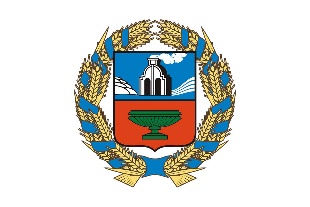 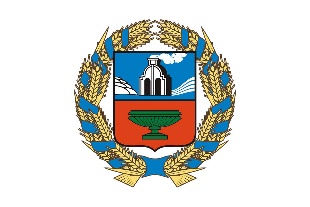 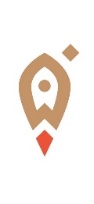 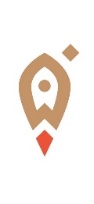 Управление Алтайского края по развитию предпринимательства и рыночной инфраструктуры, www.altsmb.ru, (385-2) 242467